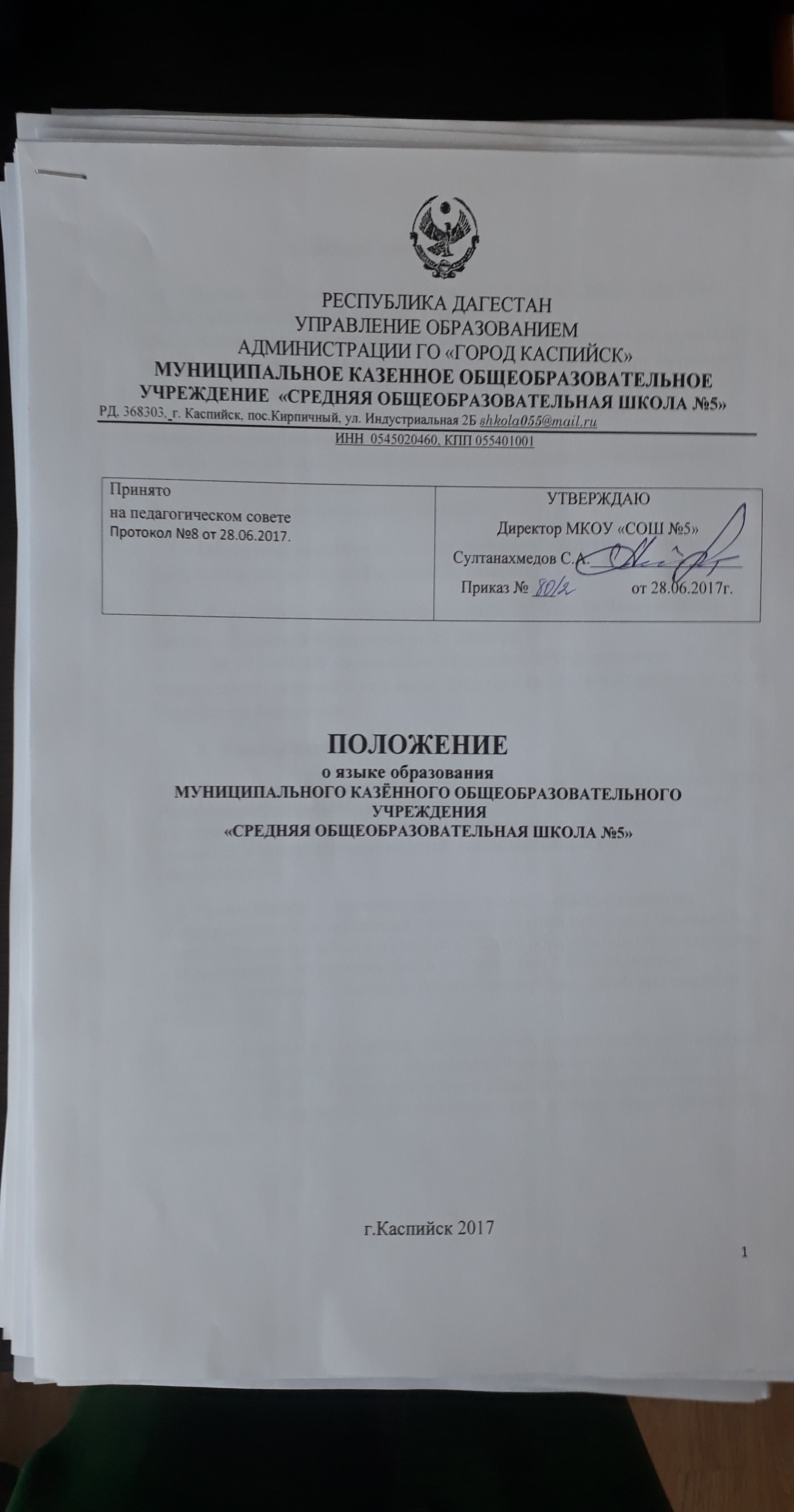  Общие положения Настоящее Положение о языках образования в МКОУ «СОШ №5»  (далее – Положение) разработано с целью: обеспечение гарантий сохранения, изучения и развития родных языков народов Российской Федерации, проживающих в Республике Дагестан; реализация конституционного права на общедоступное и бесплатное получение начального общего, основного общего и среднего общего образования на родных языках; создание условий для расширения сферы применения и оптимального функционирования родных языков; обеспечение межнационального согласия. Положение разработано в соответствии со следующими нормативно-правовыми документами Российской Федерации: ст. 26 Конституции Российской Федерации; ст. 5, ст.14 Федерального закона Российской Федерации от 29 декабря 2012г. № 273-ФЗ «Об образовании в Российской Федерации»; ст. 2, 6,9, 10 Федерального закона РФ от 2 июля 2013 года № 185-ФЗ «О языках народов Российской Федерации»; Язык образования2.1. Школа гарантирует получение образования на государственном языке Российской Федерации (русский язык), а также выбор языка обучения, изучения и воспитания родителями (законными представителями) учащихся в пределах возможностей, представляемых системой образования.2.2. Преподавание и изучение русского языка в рамках имеющих государственную аккредитацию образовательных программ начального общего, основного общего и среднего общего образования осуществляются в образовательной организации в соответствии с федеральными государственными образовательными стандартами, образовательными стандартами.2.3. При наличии и в пределах возможностей, предоставляемых системой образования, право граждан Российской Федерации на получение начального общего и основного общего образования на родном языке из числа языков народов Российской Федерации, а также право указанных граждан наизучение родного языка из числа языков народов Российской Федерации образовательная организация реализует в порядке, установленном законодательством об образовании.2.4. Указанное право обеспечивается путем создания необходимого числа соответствующих классов, групп, а также созданием условий для их функционирования.3. Порядок выбора языка обучения и языка изученияВ школе обеспечена возможность свободного, добровольного, информированного выбора родителями (законными представителями) ребенка языка обучения и изучения государственных языков Республики Дагестан.Ежегодно в конце марта - начале апреля приказом директора школы назначается координатор от администрации, ответственный за организацию работы по выбору языка обучения, изучения в учебном заведении (далее – координатор). Ежегодно в апреле-мае проводятся родительские собрания во всех классах, в ходе которых рассматривать вопросы по определению языка обучения и языка изучения на будущий учебный год. Информацию о дате и времени проведения родительского собрания, а также вопросы о выборе языка обучения и языка изучения, доводятся до сведения родителей (законных представителей) заблаговременно и размещаются на сайте школы. Оформляется стенд с информацией о праве выбора языка обучения и изучения. На классных родительских собраниях должны присутствовать родители (законные представители) обучающихся, координатор, классные руководители, учителя, преподающие родные языки. Родителей (законных представителей) обучающихся в ходе классных родительских собраний необходимо проинформировать о праве выбора языка обучения и языка изучения на основании нормативных документов с занесением данного вопроса в протокол родительского собрания. Данные протоколов по каждому классу должны соответствовать числу и содержанию личных заявлений родителей. Проведение родительского собрания рекомендуется построить по следующему примерному плану:вводное выступление директора школы; представление педагогических работников, которые будут преподавать родные языки; представление содержания предмета (цель, задачи, ценностные ориентиры, внеурочная деятельность – кратко); ответы на вопросы родителей (законных представителей); заполнение родителями (законными представителями) обучающихся личных заявлений (образец заявления – приложение № 1); сбор заполненных родителями (законными представителями) заявлений. Работники школы не имеют права при общении с родителями влиять на выбор языка образования под любыми предлогами. В случае отсутствия родителей некоторых учащихся классными руководителями в частном порядке должна быть проведена работа по информированию их о вопросах, рассмотренных на собрании, и заполнению заявления, о чем дополнительно произвести запись в протоколе родительских собраний. Итоги проведения собраний анализируются, обобщаются и направляются в виде информации о результатах выбора языка обучения, изучения (с указанием формы и количества выбравших детей за подписью директора школы – приложения № 2-3) в органы управления образованием. Заявления родителей, протоколы родительских собраний, оригинал сводной информации за подписью классных руководителей и директоров школ хранятся в учебном заведении 5 лет. В исключительных случаях допускается изменение выбора родителями (законными представителями) после подведения итогов родительских собраний и направления информации в орган управления образованием. В этом случае родители (законные представители) обучающихся обращаются к директору школы с письменным заявлением. Решение об удовлетворении такого заявления принимается директором школы по согласованию с учителем-предметником. Особенности преподавания и изучения иностранного языка. 4.1. В образовательной организации осуществляется преподавание и изучение иностранных языков (английского и немецкого) как обязательного в соответствии с учебным планом и основной образовательной программой школы.4.2. Иностранные языки (английский/ французский) как обязательный изучается со второго класса.4.3.Преподавание и изучение иностранных языков (английского/французского) в рамках имеющих государственную аккредитацию образовательных программ начального общего, основного общего и среднего общего образования осуществляются в образовательной организации в соответствии с федеральными государственными образовательными стандартами, федеральным компонентом государственных образовательных стандартов основного общего, среднего общего образования, утверждённым приказом Министерства образования Российской Федерации от 05 марта 2004 г. № 1089 (ред. от 23.06.2015г. № 609).4.4. Преподавание и изучение на иностранном языке отдельных учебных предметов, курсов, дисциплин (модулей) в рамках реализации основной образовательной программы не осуществляется.